附件4“文明河北”、“文明石家庄”微信公众号二维码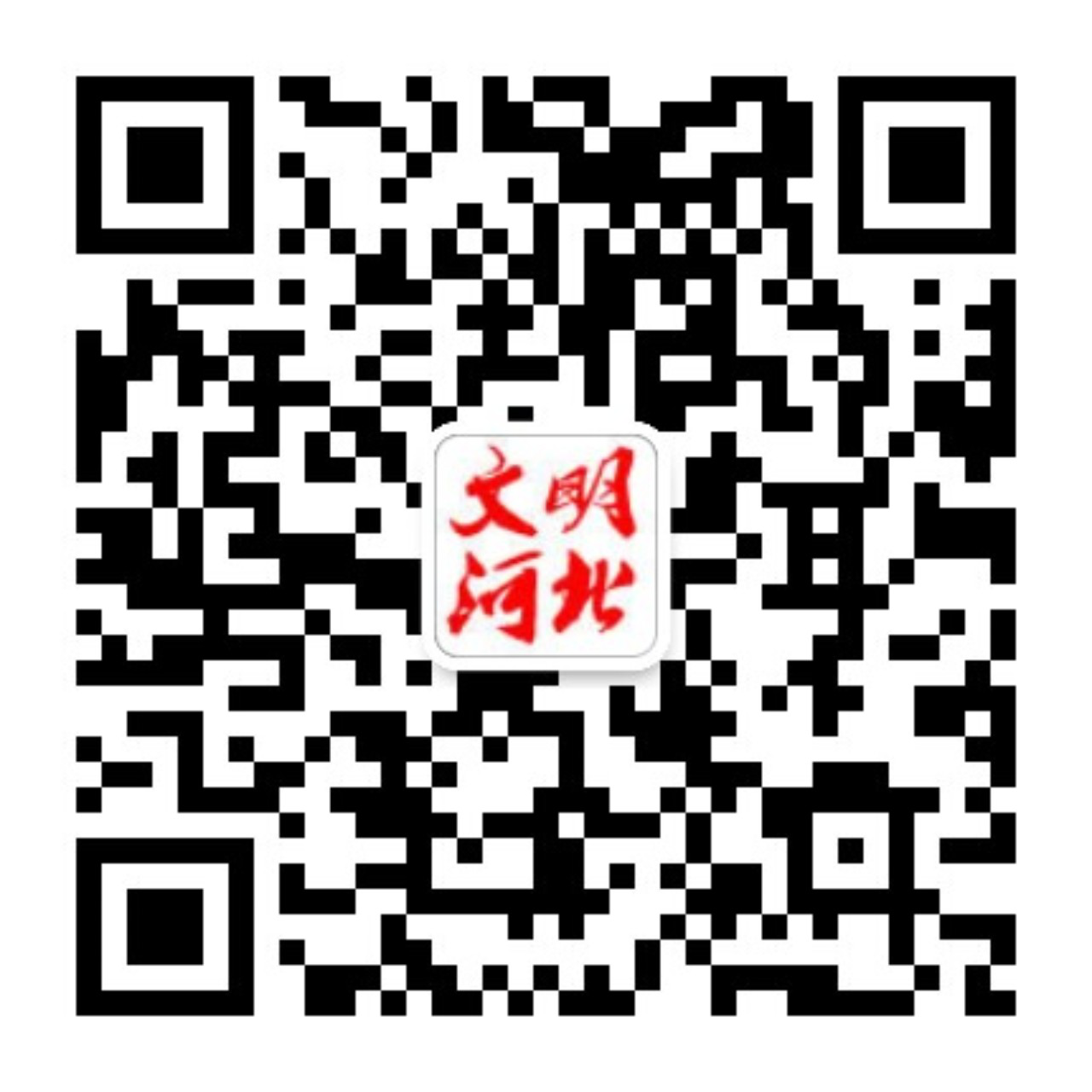 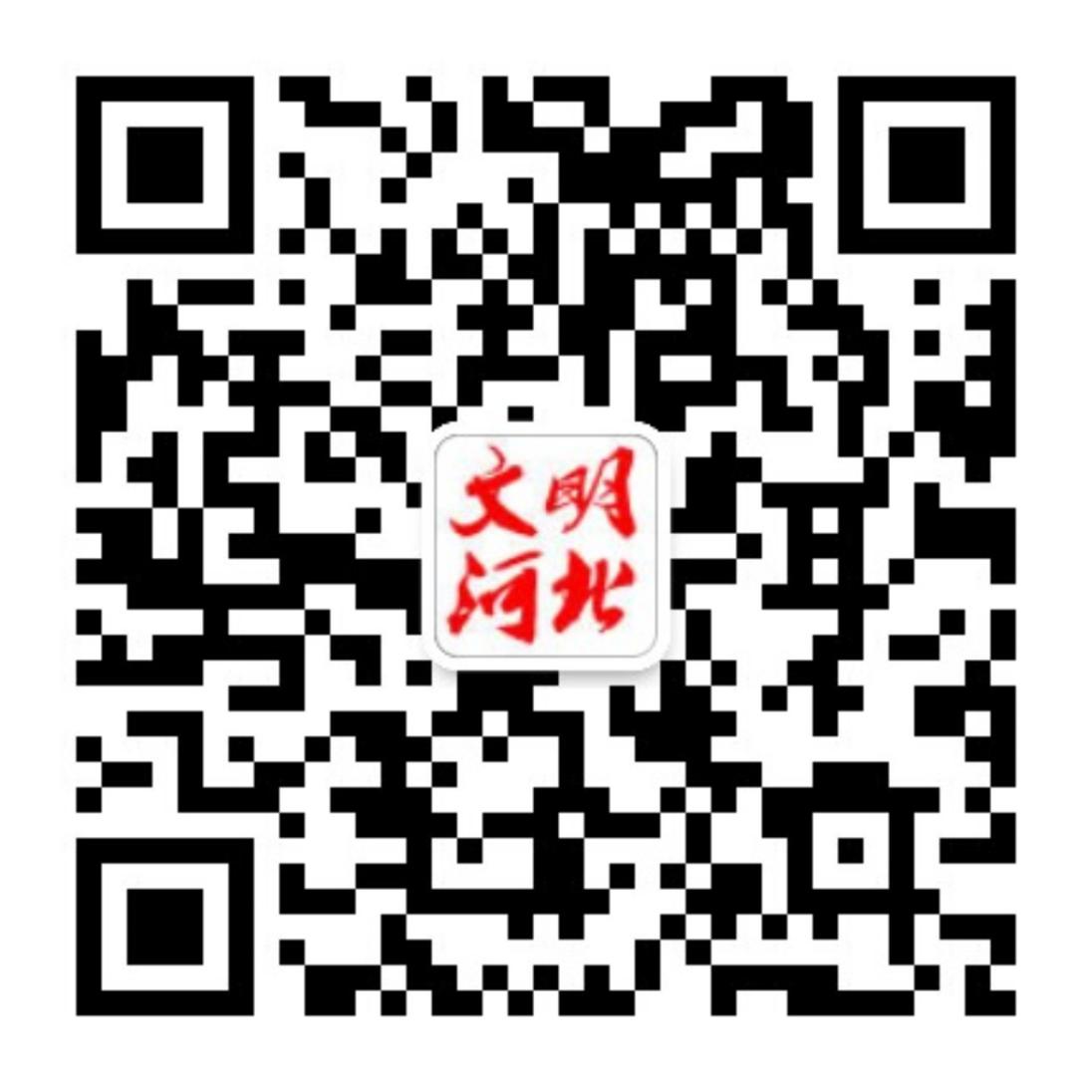 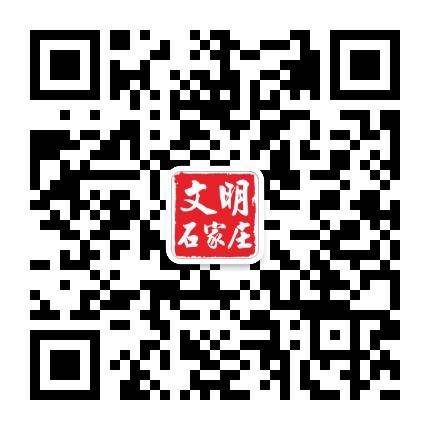 